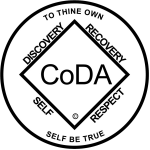 CoDA Service Conference 2023 Motion FormCheck one:    _x_ Motion (Board - CoDA Inc.)                       __ Motion (Board - CoRe – CoDA Resource Publishing)                       __ Motion (Committee)                            Committee Name - _______________________________   __ Motion (VE - Voting Entity)        Voting Entity Name- _____________________________ Submitted Date: ___July 26,2023____________________Due 75 day prior to CoDA Service Conference (CSC)	Motion Number:  1. (    ) 2. (    )  3. (    )  4.(    ) 5. (    )  6.( x )       (Check One)Revision #: _____________		Revision Date: _________________Due 60 day prior to CoDA Service Conference (CSC)Motion Name: “2024 Year Of Tradition 1”Motion: We move that 2024 be designated as the year of Tradition 1;Our common welfare should come first; personal recovery depends upon CoDA unityIntent, background, other pertinent information: Year designations provide the Fellowship a Focus in Recovery, and a common goal.  The Board of Trustees’ hope is the Fellowship will take the year to focus on our common welfare and unity because personal recovery depends upon CoDA unity.Remarks: This motion requires changes to: (please check any that apply)_____ Bylaws		____  	FSM P1		____  	FSM P2____  	FSM P3		____  	FSM P4		____  	FSM P5____  	Change of Responsibility   __x__  	Other: Posted on CoDA.org__add a banner on the homepage______________________________________________(Data Entry Use Only)Motion result: _______________________________________ Please email to submitcsc@coda.org (If you want assistance writing your motion, please send email to Board@CoDA.org)